С 6.06 по 17.06 в группе прошли тематические недели "В гостях у сказки".
Дети строили из камней "дорожку для колобка", рисовали мелом на асфальте шарики для трех медведей (большие, поменьше и маленькие), подбирали тарелочки для трех медведей.Сказка «Три медведя»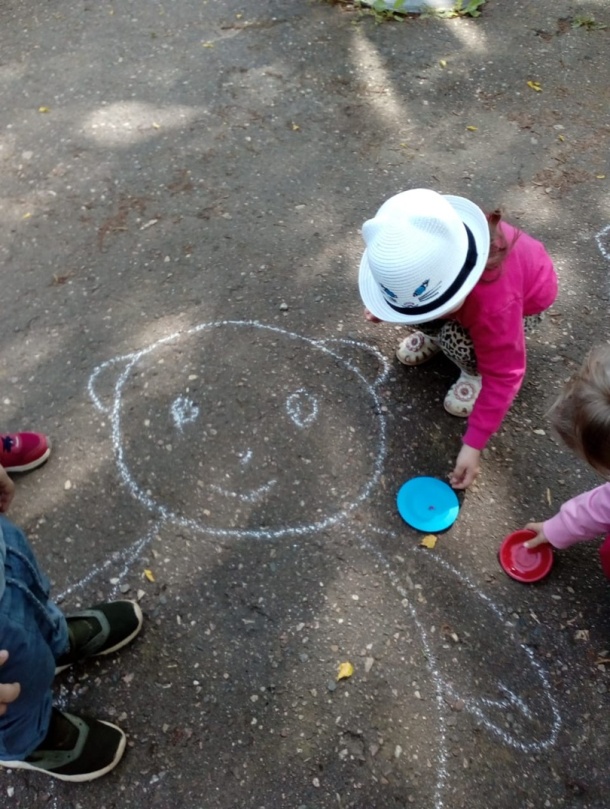 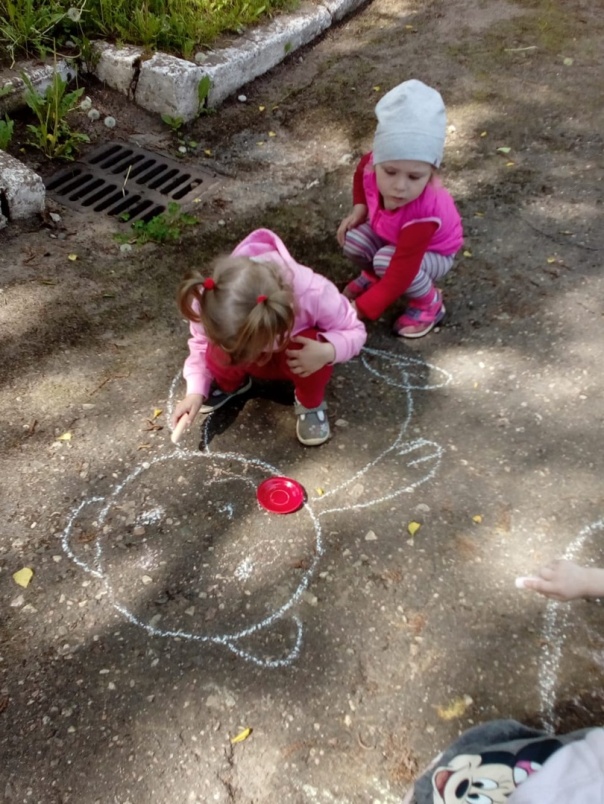 В гости к детям приходил  Кот Ученый, который рассказывал сказки и угощал деток конфетками, играл с детьми в подвижные игры ("Кот и мыши", "Солнышко и дождик"). Танцевал и, конечно же, дал себя погладить.
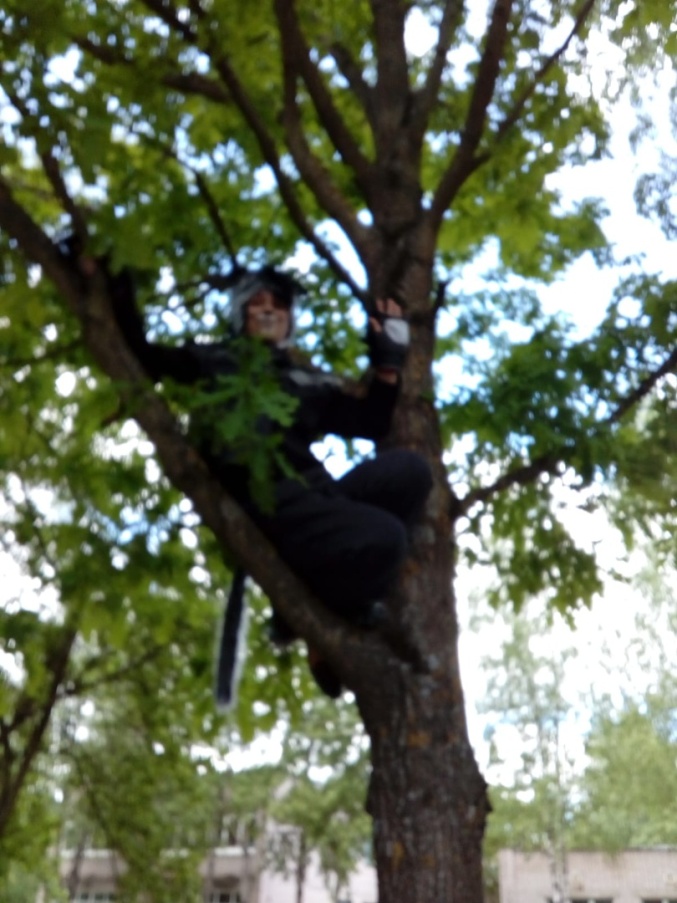 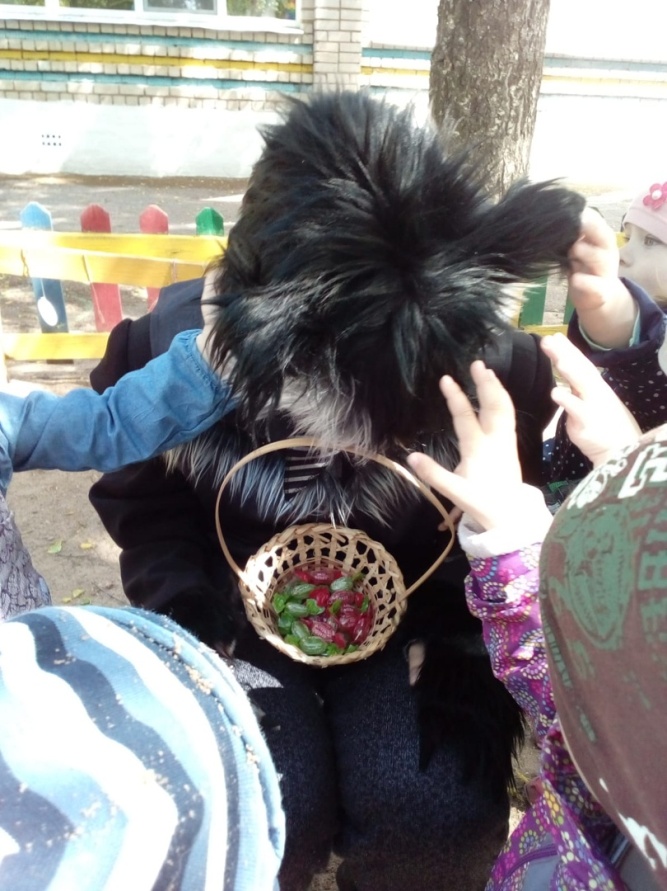 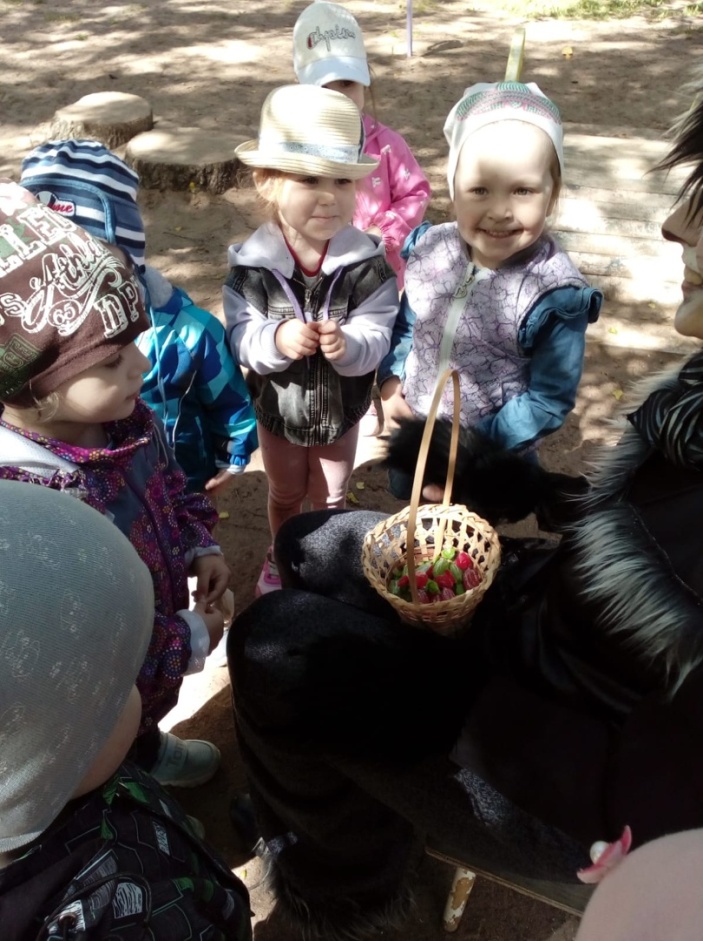 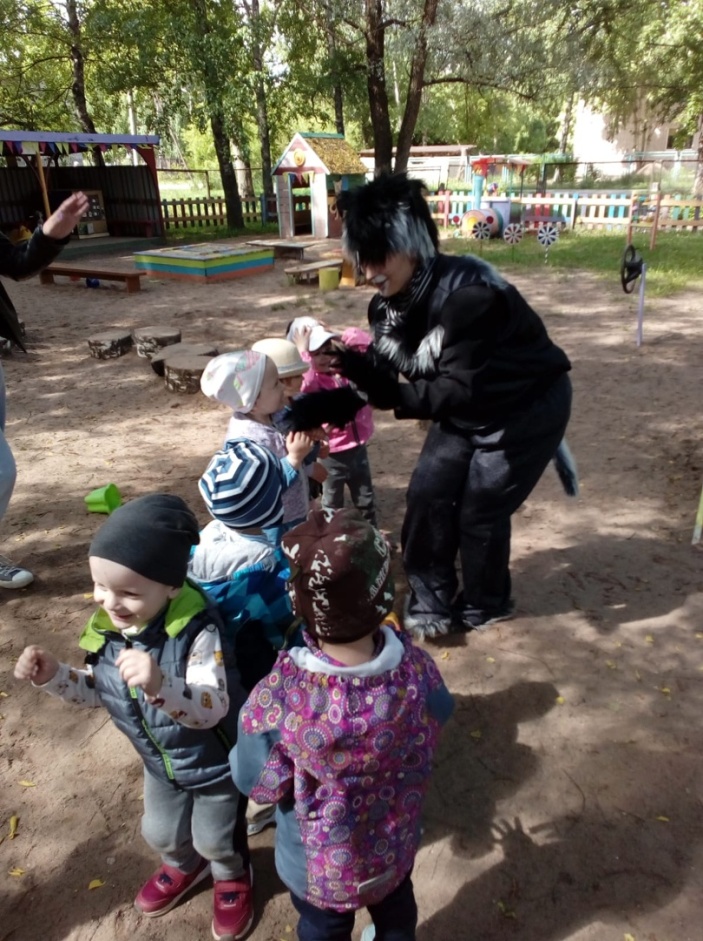 Вспоминали с ребятами любимые сказки и даже попробовали себя в роли артистов Посадил дед репку…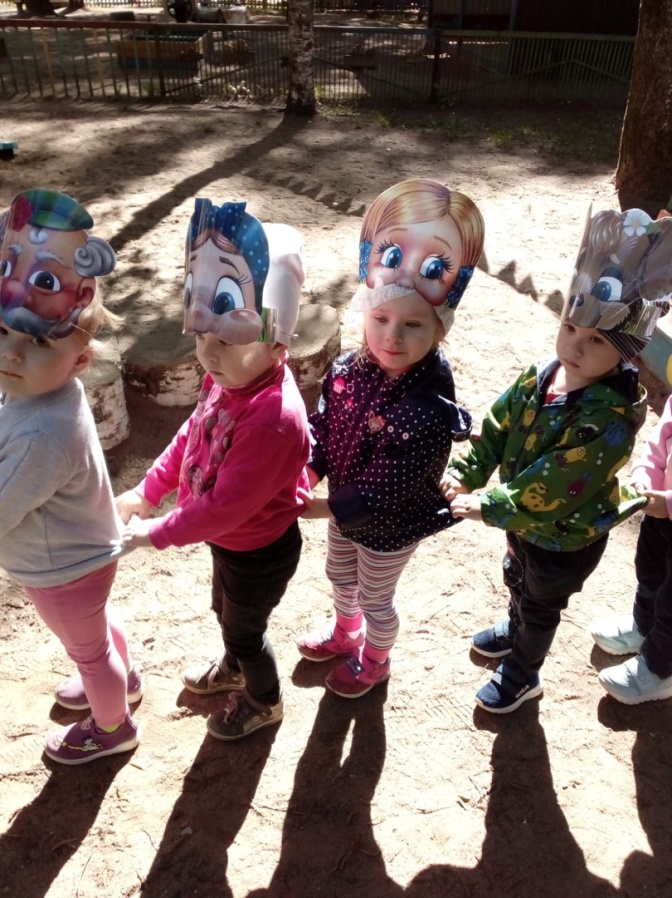 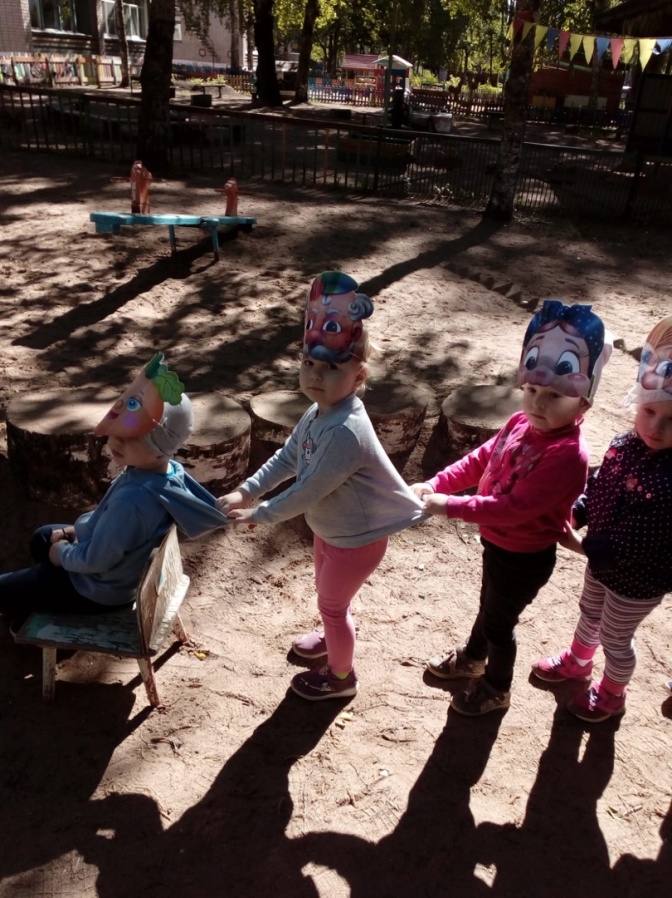 Сказка «Теремок»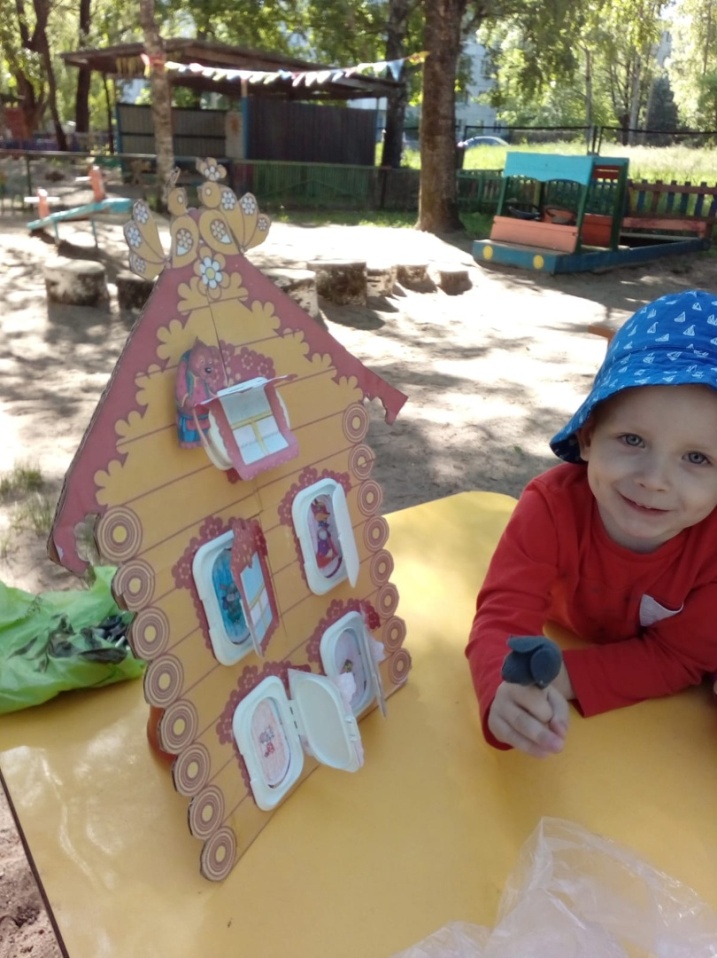 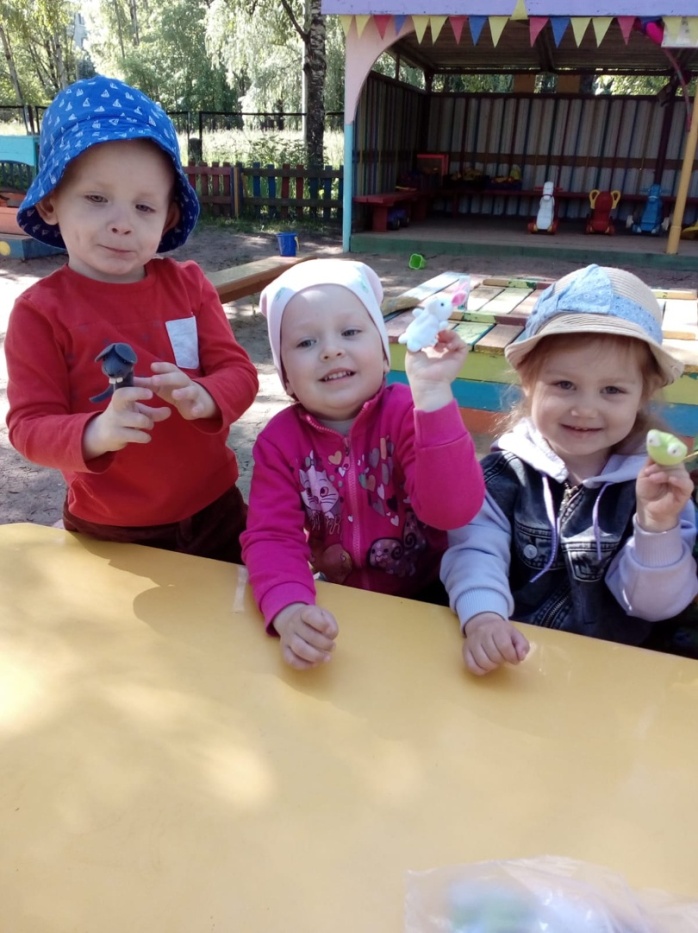 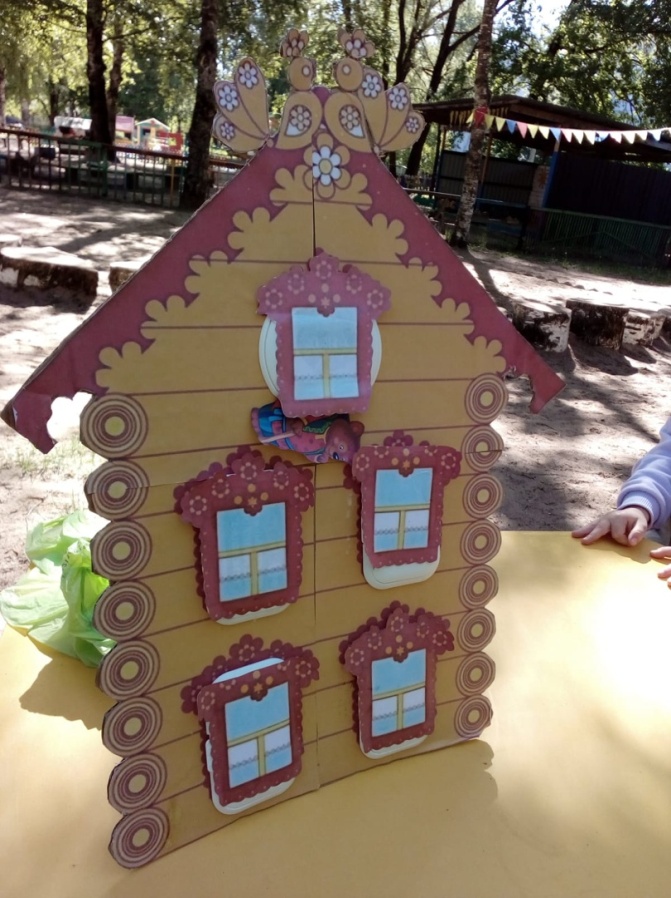 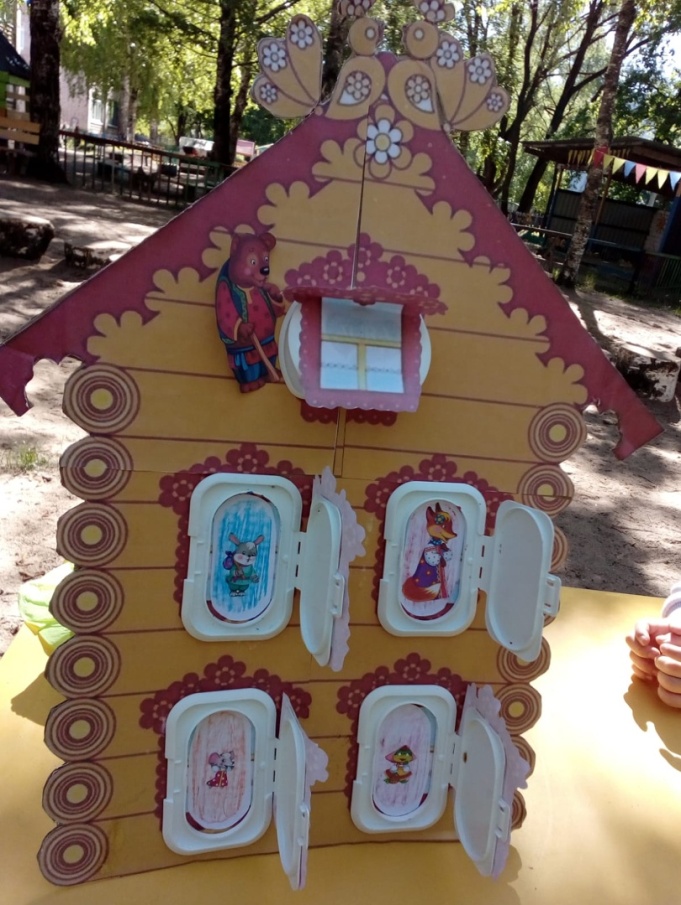 В конце недели дети смотрели и принимали участие в кукольном театре: "Приключение зайчика в сказочном лесу".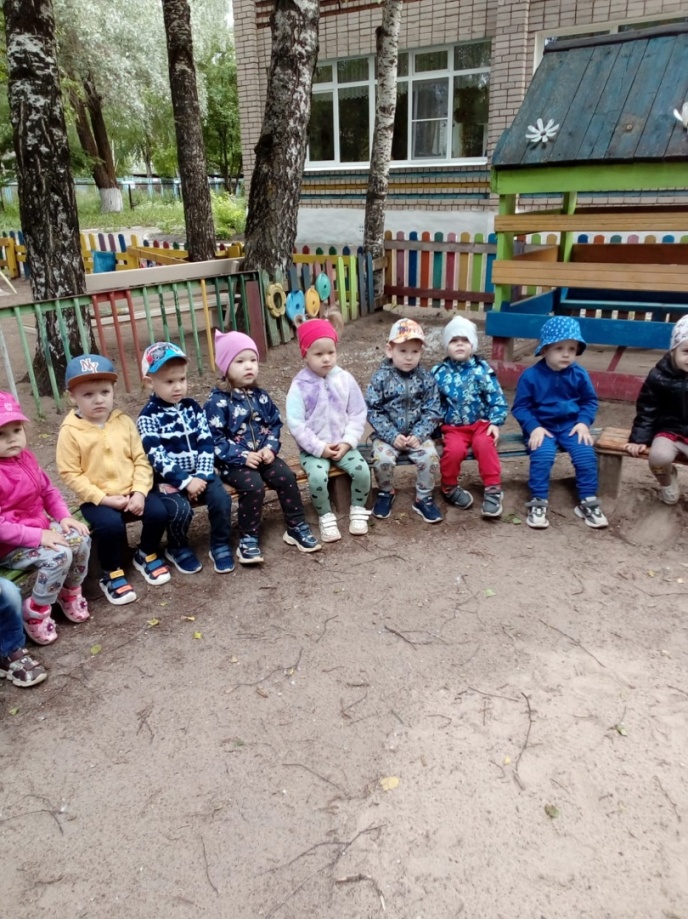 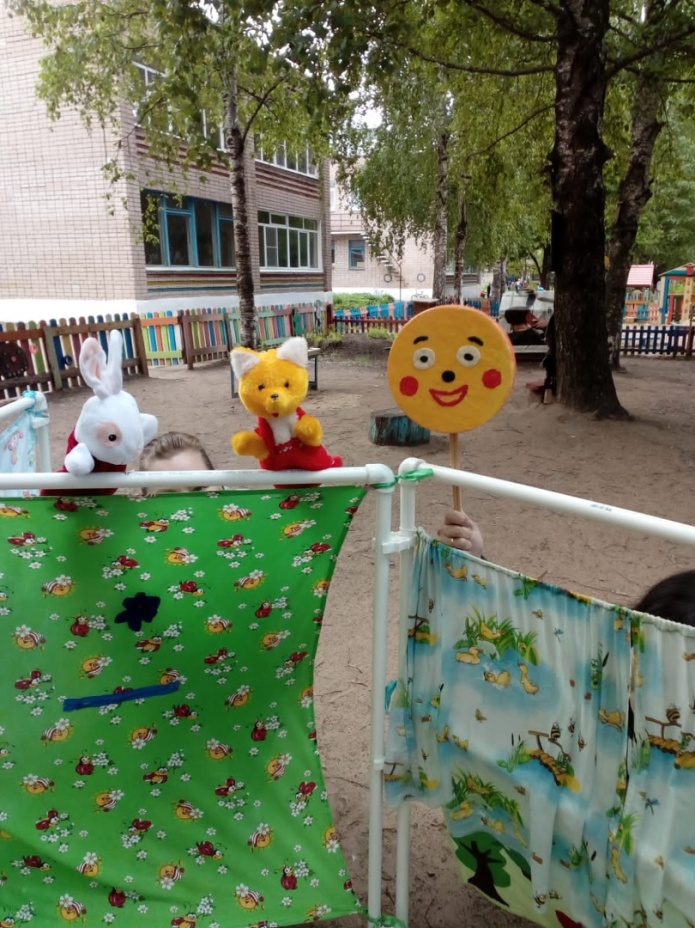 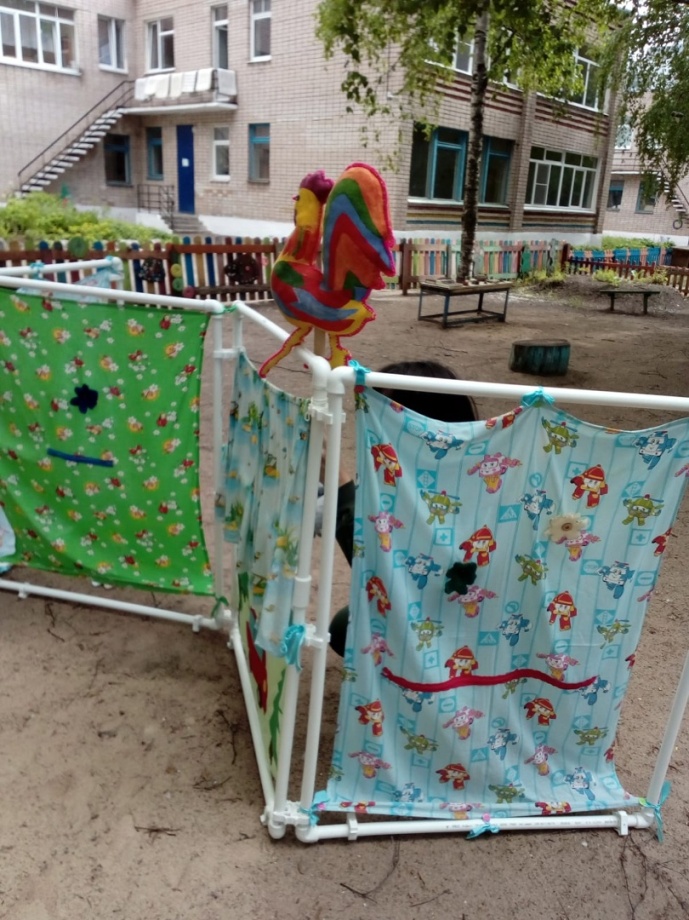 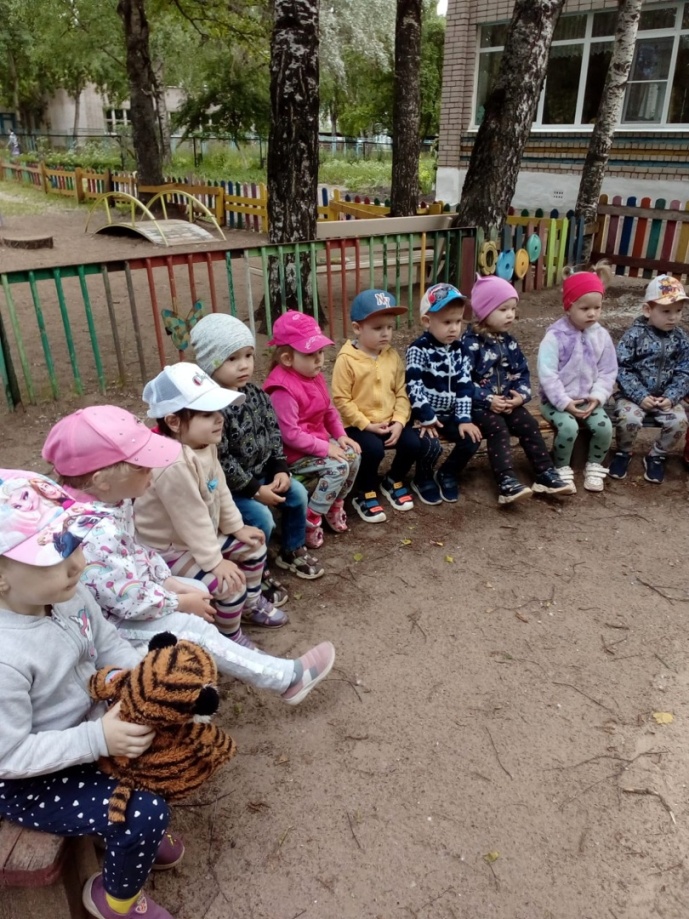 